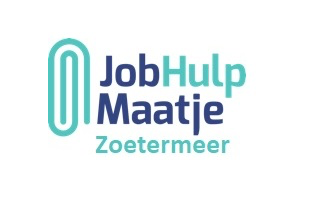 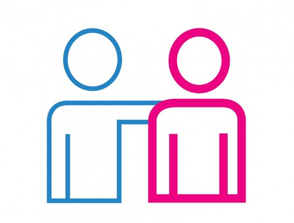 Balans en Staat Baten en Lasten 2020In 2018 werd de Stichting Reliance opgericht. Deze voert als enige activiteit JobHulpMaatje uit. Algemene gegevensOprichtingsdatum 	:	30 januari 2018Naam			:	Stichting RelianceStatutaire zetel 		:	ZoetermeerAdres			:	Hoekerkade 12, 2725 AK, ZoetermeerWebsite			:	jhm-zoetermeer.nlMailadres		:	info@jhm-zoetermeer.nlRSIN			:	858451256KvK-nummer		:	70766428ANBI 			:	30 januari 2018DoelstellingHet verlenen van hulp op het gebied van het geestelijk en het maatschappelijk welzijn aan inwoners van Zoetermeer en omgeving; het vergroten van de zelfredzaamheid van de mensen met een hulpvraag door middel van het bieden van individuele (“hulpmaatjes”) of groepsgewijze sociale en praktische ondersteuning; het bevorderen van de effectiviteit van de hulpverlening door inzet van vrijwilligers; het bevorderen van de samenwerking tussen vrijwilligers en professionele hulpverlening. Bestuurssamenstelling:Voorzitter		:	Jan WaaijerSecretaris		:	Peter VeldPenningmeester		:	Peter VeldAlgemeen bestuurslid	:	Johan Alebregtse	Benoemen Statutair BestuurDe leden van het bestuur worden door het bestuur benoemd. Het bestuur kiest uit zijn midden een voorzitter, een secretaris en een penningmeester. De functies van secretaris en penningmeester kunnen in een persoon worden verenigd. Bestuursleden worden benoemd voor een periode van ten hoogste vier jaar en zijn ten hoogste tweemaal herbenoembaar.BeloningsbeleidEr zijn geen medewerkers in loondienst bij Stichting Reliance. Aan de bestuurders wordt geen beloning toegekend. Kosten kunnen worden vergoed aan de bestuurders op vertoon van bewijsstukken.BeleidsplanJobHulpMaatje Zoetermeer zet zich in om mensen die op eigen kracht niet slagen in het verkrijgen van een baan daarin wel te laten slagen dan wel forse stappen te laten zetten op dat pad. Het doel is de vrijwilligers te koppelen aan hulpvragers. Deze vrijwilligers ondersteunen hulpvragers afgestemd op hun behoefte. De hulpverlening is erop gericht om hulpvragers weer grip te laten krijgen op hun eigen situatie. Daarbij heeft de ondersteuning een preventief karakter, ook gericht op het voorkomen van terugval. De hulpverlening vindt plaats in netwerkbijeenkomsten, in JobGroups van ongeveer 10 deelnemers, in workshops waarin werkzoekenden wekelijks begeleid worden met netwerken en solliciteren en in één op één Maatjestrajecten. De vrijwilliger is bij deze activiteiten HET aanspreekpunt voor hulpvragers. Zeker in geval van tegenslagen zal een vrijwilliger steun kunnen verlenen aan een hulpvrager waardoor deze gemotiveerd blijft. Geschikte vrijwilligers worden vanaf 2018 door professionele partners opgeleid en gecertificeerd als JobHulpMaatje.  Deze maatjes worden gekoppeld aan mensen die werk zoeken. Deelname van werkzoekenden is altijd vrijwillig en zij melden zichzelf aan. Het JobHulpMaatje is de steun en toeverlaat van mensen die zijn vastgelopen of dat dreigen te raken. De vrijwilliger kan iemand helpen om iemand weer in zijn/haar kracht te zetten, ondersteuning geven tijdens een traject van werk zoeken en ook daarna nog helpen dit vol te houden. De aanpak is daarmee gericht op het voorkomen van vergaande psychologische, relationele en financiële negatieve gevolgen van werkloos zijn. Waar nodig worden mensen doorverwezen naar hulpverleners. In het contact met een JobHulpMaatje worden mensen begeleid en ondersteund, het contact helpt mensen om het werk zoeken vol te houden. Met andere organisaties wordt actief samenwerking gezocht.Financiën Voor de dienstverlening wordt aan de werkzoekende geen bijdrage in rekening gebracht. De kosten worden zo laag mogelijk gehouden door te werken met vrijwilligers. De kosten worden gedekt uit bijdragen van de overheid en met name de gemeente Zoetermeer, van goede doelen fondsen Kansfonds, Oranjefonds en Instituut GAK, bijdragen van kerken, bedrijven en particulieren. Werkzoekenden wordt met ingang van 2020 gewezen op de mogelijkheid bij een succesvol traject een vrijwillige bijdrage te betalen. In 2020 moest worden ingespeeld op de gevolgen van COVID-19 op de werkzoekenden. Gebruikmakend van de extra inkomsten van het project De Brug (gesteund door Instituut GAK) werd geïnvesteerd in het ontwikkelen van extra activiteiten voor de doelgroepen ZZP’ers en Jeugd. De resterende netto-opbrengsten van de Brug zullen in 2021 worden ingezet voor voortzetting van deze succesvolle aanpak. De bestemmingsreserve betreft een accountantscontrole. ActivaEr zijn twee laptops in bezit, die door de coördinatoren worden gebruikt. Er is een mobiele telefoon in bezit op het algemene nummer waarmee JobHulpMaatje Zoetermeer bereikt kan worden. Balans per ultimo 2020ActivaVorderingen				0Liquide middelen	 (bankrekening)		8306Totaal Activa				8306PassivaCrediteuren				0Bestemmingsreserve			3000Kosten voortzetting De Brug 		5306Algemene reserve			0Totaal Passiva				8306Staat van Baten en Lasten 2020							Realisatie	BegrotingLastenKosten organisatie en coördinatie				8472		14000Deelname projecten					8126		8500JHM NL				3000				3000LDC Trjct				2626				2500Ontwikkeling Projecten		2500 				3000Kosten Maatjes					 	11479 		11650Kosten JobGroups en Workshops Netwerken		13248		5490Kosten Kantoor en Algemeen 				5525		6500Totaal Uitgaven					        	46850		46140Inkomsten Bijdrage gemeente Zoetermeer				11673		17257Bijdrage Oranjefonds en Kansfonds			11500		20708Bijdrage Kansfonds	2020		10000			Bijdrage Oranjefonds 2020 (7500 in dec 2019 betaald)Bijdrage Oranjefonds Appeltje Oranje	1500			0Bijdrage GAK in project De Brug				19750		3000Ontvangen giften en bijdragen				2140		5175	Totaal Inkomsten						45063		46140Resultaat 2020 (inkomsten-uitgaven) 			-1787    